Dartmouth Caring & 	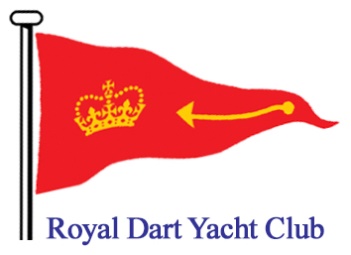 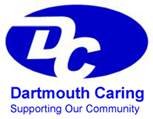 Devon Medical Sailing Rally 2018Royal Dart Yacht Club, Kingswear, Saturday 16th June 2018This year’s event is a new venture bringing together Dartmouth Caring ,a support group for patients in Dartmouth and Kingswear with the Royal Dart Club and its long 40 year tradition of hosting the Devon Medical Sailing RallyDevon Medical Rally now in its 40th year, Dartmouth Caring Race a brand new event. An open invitation to all sailors to join a charity fund raising event on the beautiful River Dart at the height of summer. No requirement to have a medical professional on board (but there will be a prize for the first boat that does).Lunch from 12:45 onwards. Racing 14:30 to 17:00. Bar Open during afternoon for non-participants. Prizegiving at 18:00. Dinner at 19:00 with an entertaining speaker.Charities supported Dartmouth Caring and Dart SailabilityThe Race will be the familiar Pursuit Race with the slowest boats starting at 14:30. Full sailing instructions including start times and courses will be available at the club on the day. The aim is for the race to finish at 16:30 and prize giving will be at the club at 18:00. All boats must have insurance including racing risks.Gentlemen's Sailing Boats: a special class for non-racing boats with a prize for style and good sailing, not speed. This class will be subject to the ordinary 'Rules of the Road' (IRPCS) and not to the Racing Rules of Sailing, and should fly their Ensign to indicate that they are not racing.The entry fee for the race is £10 per person and includes a light lunch of a pasty (including vegetarian option) with a salad.Dinner in the evening will be £30 head and include a contribution to Dartmouth Caring.Mooring to Club pontoon. Please note that Junior Sailing takes place at the club until midday and it would be appreciated if you do not moor up to the club pontoons before 12:30hrs.Please make cheques payable to: Royal Dart Yacht Club and attach to the entry form. Please ensure you have adequate insurance including racing risks insurance for this event. (Racing risks not needed for gentleman’s class as not racing). Most insurers will provide racing cover for one day for a small extra sum if you do not normally race.Please return the form as soon as possible to:Dr Norman Doidge, (Commodore RDYC),Oakyarde, 8 Bunting Close, Newton Abbot, Devon, TQ12 6BUTel 01 626 364 333 (Home), 07 968 375 528 (Mobile) e-mail norman.doidge@hotmail.comPlease forward by e-mail, print or photocopy and pass on copies of this invitation to anyone who you think may like to enter. Also available on www.royaldart.co.uk Please circulate as widely as possible for this very enjoyable event Dartmouth Caring & Devon Medical Sailing Rally 2018Owner’s Name  		   Health Professional name (if any)  	Contact Address					   Postcode		Tel Home		   Mobile		E-mail		Preferred Class:	Cruiser	   Gentleman's (Non-Racing) 	Boat Name		   Sail No		Class/Type/Year built		   Hull Colour		LOA & LWL (metres) 		  Displacement (in kg)	Rig (circle)	Sloop / Gaff		Sail Area  		sq ft/sq mSpinnaker	None / Conventional / Assymetirc 	Keel : 	Fin / Twin / C-BEngine & Prop	Outboard / Folding / feathering / Fixed 2 bladed / Fixed 3 bladedHandicap	Any handicap held (or held in past). State type.	Similar Type of Yacht  (if no handicap known)   			Total Number in Crew for lunch and race @ £10 per head = 	Total	£	Total number for evening dinner @ £30 per head =	Total	£	Cheque enclosed	(payable to Royal Dart Yacht Club) for		£ 	Privacy Statement: RDYC will not pass your information to any other organisation and will only use it for the purpose of managing this event and notifying of a future event.Please confirm you agree to this usage of your information by ticking this box .   	RYA Risk Statement: The attention of all crew must be drawn to this risk statement.Rule 4 of the Racing Rules of Sailing states:“The responsibility for a boat’s decision to participate in a race or to continue racing is hers alone.”Sailing is by its nature an unpredictable sport and therefore inherently involves an element of risk. By taking part in the event each competitor acknowledges that:They are aware of the inherent element of risk involved in the sport and accept responsibility for the exposure of themselves , their crew and their boat to such inherent risk while taking part in the event;They are responsible for the safety of themselves, their crew , their boat and other property when afloat or ashore;They accept responsibility for any injury, damage or loss to the extent caused by their own actions or omissions;Their boat is in good order, equipped to sail in the event and they are fit to participate;The provision of a race management team and other officials and volunteers by the event organiser does not relieve them of their own responsibilities.Patrol boats and safety boats are not provided.By entering you agree to the above and confirm that you hold adequate insurance including 3rd party racing risks (unless entering the Gentleman’s Class).Please return your completed entry form as soon as possible to:Norman Doidge, Commodore,Royal Dart Yacht Club, Priory Street, Kingswear, Dartmouth TQ6 0AB.Tel: 01803 752496  Email: office@royaldart.co.ukwith cheque payable to Royal Dart Yacht Club